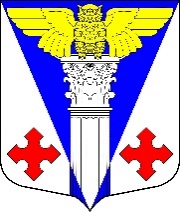 Администрация муниципального образования«Котельское сельское поселение»Кингисеппского муниципального района Ленинградской областиПОСТАНОВЛЕНИЕ  от 21.03.2022 г. № 62Об утверждении административного регламента предоставления администрацией муниципального  образования «Котельское сельское поселение» Кингисеппского муниципального района Ленинградской области муниципальной услуги «Предоставлениеправа на  размещение нестационарного торгового объекта на территории муниципального образования «Котельское сельское поселение» Кингисеппского муниципального Ленинградской области»Руководствуясь Федеральным законом от 27.07.2010 №210-ФЗ «Об организации предоставления государственных и муниципальных услуг», администрация муниципального образования «Котельское сельское поселение» Кингисеппского муниципального района Ленинградской областиПОСТАНОВЛЯЕТ:Утвердить административный регламент предоставления администрацией муниципального образования «Котельское сельское поселение» Кингисеппского муниципального района Ленинградской области муниципальной услуги «Предоставление права на размещение нестационарного торгового объекта на территории муниципального образования «Котельское сельское поселение» Кингисеппского муниципального Ленинградской области» в новой редакции согласно приложению Считать утратившим силу Постановление от  21.06.2017 г. № 138 «Об утверждении Административного регламента по предоставлению муниципальной услуги «Предоставление права на размещение нестационарного торгового объекта на территории муниципального образования «Котельское сельское поселение» Кингисеппского муниципального района Ленинградской области»Настоящее Постановление опубликовать в средствах массовой информации и разместить на официальном сайте муниципального образования «Котельское сельское поселение» в сети интернетНастоящее постановление вступает в силу со дня его опубликования.Контроль над исполнением Постановления оставляю за собой И.О. главы администрации МО «Котельское сельское поселение»				/Е.Г. Смирнова(С полным текстом Административного регламента можно ознакомиться на официальном сайте администрации МО «Котельское сельское поселение»по ссылке http://kotelskoe-adm.ru/uslugi/2%7Bpage-11%7D.html?